Supplementary MaterialsAn evaluation of the air quality warning system for vulnerable and susceptible individuals in Korea: an interrupted time series analysisYouHyun Park1,2, Koo Jun Hyuk2, Hoyeon Jeong1,2, Ji Ye Jung3, Changsoo Kim4, Dae Ryong Kang2,51Department of Biostatistics, Graduate School of Yonsei University, Seoul, Korea; 2National Health Big Data Clinical Research Institute, Yonsei University Wonju Industry-Academic Cooperation Foundation, Wonju, Korea3Division of Pulmonary and Critical Care Medicine, Department of Internal Medicine, Severance Hospital, Yonsei University College of Medicine, Seoul, Korea;4Department of Preventive Medicine, Yonsei University College of Medicine, Seoul, Korea; 5Department of Precision Medicine, Wonju College of Medicine, Yonsei University, Wonju, Korea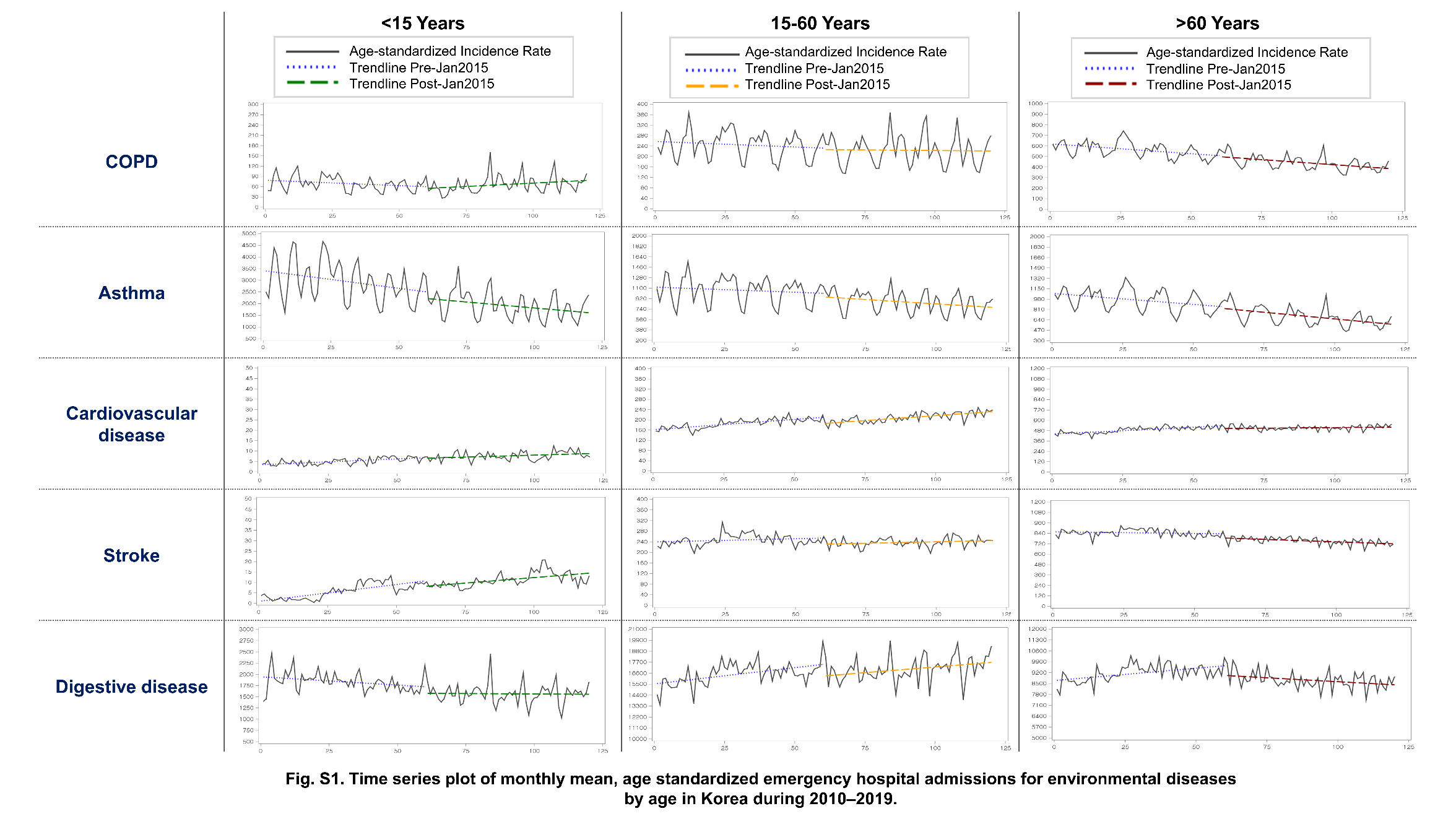 Supplementary Material 3. Time series plot of monthly mean, age standardized emergency hospital admissions for environmental diseasesby age in Korea during 2010–2019.